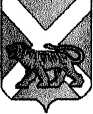                                              ПРОЕКТАДМИНИСТРАЦИЯСЕРГЕЕВСКОГО СЕЛЬСКОГО ПОСЕЛЕНИЯПОГРАНИЧНОГО МУНИЦИПАЛЬНОГО РАЙОНАПРИМОРСКОГО КРАЯПОСТАНОВЛЕНИЕ__________                                               с. Сергеевка                                                        № ____О внесении изменений в постановление от 04.04.2016 г. № 30 «Об утверждении административного регламента предоставления муниципальной услуги администрацией  Сергеевского сельского поселения  «Присвоение адресов объектам адресации, изменение, аннулирование адресов» (в редакции постановления от 11.05.2016 № 46)В соответствии с Федеральным законом от 06.10.2003 № 131-ФЗ «Об общих принципах организации местного самоуправления в Российской Федерации», Федеральным законом от 27.07.2010 № 210-ФЗ «Об организации предоставления государственных и муниципальных услуг», Федеральным законом от 24.11.1995 № 181-ФЗ «О социальной защите инвалидов в Российской Федерации», Распоряжением Правительства Российской Федерации от 31.01.2017 № 147-р «О целевых моделях упрощения процедур ведения бизнеса и повышения инвестиционной привлекательности субъектов Российской Федерации», Уставом Сергеевского сельского поселения, администрация Сергеевского сельского поселения ПОСТАНОВЛЯЕТ:1. Внести изменение в постановление администрации Сергеевского сельского поселения от 04.04.2016 № 30 «Об утверждении административного регламента по предоставлению муниципальной услуги администрацией Сергеевского сельского поселения   «Присвоение адресов объектам адресации, изменение, аннулирование адресов»   ( в редакции постановления от 11.05.2016 № 46) следующие изменения:1.1. п. 2.4. административного регламента по предоставлению муниципальной услуги администрацией Сергеевского сельского поселения   «Присвоение адресов объектам адресации, изменение, аннулирование адресов»   изложить в следующей редакции:«  2.4.Срок предоставления муниципальной услуги          Срок выполнения муниципальной услуги не более 12 рабочих дней со дня регистрации заявления (запроса) и документов, необходимых для предоставления муниципальной услуги».2. Обнародовать настоящее постановление на информационных стендах в помещениях администрации Сергеевского сельского поселения, библиотеки села Сергеевка и сельского клуба села Украинка и разместить на официальном сайте Сергеевского сельского поселения (адрес сайта www. sp-sergeevskoe.ru.). 3. Настоящее постановление вступает в силу по истечении 10 дней со дня его обнародования.	 4. Контроль за исполнением настоящего постановления оставляю за собой. Глава поселения – глава администрации Сергеевского сельского поселения                                                        Н.В. Кузнецова